Global Research Grant ApplicationFor applicants who are not on a joint PhD programmeWho is this application form for?This form should be used by all applicants except those who are on joint PhD programmes where King’s is the home university, and who are applying for funding to visit the partner university. These students should apply using the joint PhD application form available on the Global Research Grant webpage. About this applicationThe Centre for Doctoral Studies (CDS), Centre for Research Staff Development (CRSD) and King's Worldwide are pleased to announce a call for proposals for the Global Research Grant (GRG). This opportunity will provide financial support to postgraduate research students, as well as postdoctoral researchers, to undertake a short period of research that also helps to sustain and develop King's partnerships with international university partners. Postgraduate taught students are also eligible to apply if their project meets the criteria for the award.This application form should not be used by joint PhD candidates who are applying for funding to visit the partner university. Instead, please download the separate application form from the Global Research Grant webpage. Please read the following notes before completing the formA full description of requirements and eligibility can be found on the KCL Global Mobility website. Applications must be supported by written support from the applicant’s supervisor/principal investigator at King’s (Section 5) as well as a supporting statement from the applicant’s Head of Division/Department (Section 6), plus a written statement of support from the hosting researcher at the partner university/institution (Section 7). Applications without these statements will not be considered.Applications from doctoral candidates should clearly explain how the visit is adding value to the research and researcher and is not funding a core element of the research. The completed form and supporting documentation should be submitted electronically to studyabroad@kcl.ac.uk by the deadline of the most appropriate round for the dates of your visit. Ideally you will submit your application by whichever deadline is at least 8 weeks before you travel, as we aim to process payments for successful candidates within 6-8 weeks of the application deadline. Please note, however, that visa processes for some countries can take longer than two months to arrange.Letters of support can be appended or sent directly by email, though the names of the relevant individuals should be indicated on this form.If you have any questions, please email studyabroad@kcl.ac.uk. Section 1: About youSection 2: Details of trip Section 3: CostsPlease confirm whether you have successfully been awarded any other funding towards this trip, and whether you have any pending applications. Any contribution from your department should also be included here.Please note that any financial support pre-agreed with your department would add significant value to your application.Please provide a breakdown of the costs you are applying to the Global Research Grant for.Please provide costings in GBP(£) and evidence of research where possible.Section 4: Case for visit - to be completed by the applicant (maximum 500 words)Applicants should clearly indicate the reasons for the visit and outline the intended work programme for the period overseas. Please also confirm details of the itinerary. Signature:     	Date: 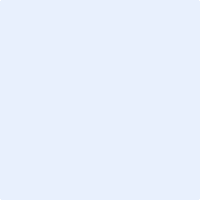 Section 5: Supporting case - to be completed by the KCL supervisor/principal investigatorThe applicant’s supervisor/principal investigator at King’s should also provide written support for the trip. Name: 		Job title: Signature:     	Date: Section 6: Supporting case - to be completed by the KCL Head of Department/Division	Please state the main purpose of the trip, including why it will be beneficial to the applicant’s research, and how the visit will develop the link with the partner institution. Name: 			Job title: Signature:     	Date: Section 7: Supporting case – to be completed by the researcher at the host university/instituteThe academic who will be supervising your research at the host university/institute should provide written support for the applicant’s trip. This should include confirmation of the length of the visit, a note of the main academic contacts as well as confirmation of the facilities and resources that the partner institution will provide for the applicant. Name: 		Job title: Signature:     	Date: Section 8: Researcher report – to be completed after return from overseas partnerYou must provide the mandatory report, outlining the benefits of your recently completed trip to an overseas institution. This report should be submitted within one month of your return to the UK.Thank you for completing the application. The Global Mobility Office will be in touch with you within six weeks of the application deadline.First nameStatusSurnameDepartmentEmail addressFacultyPhone numberStudent number (if applicable)Which overseas university or research institution(s) will you be collaborating with?Country:What are the provisional dates for this activity?From:     To: Number of weeks of visit:Have you applied to the Global Research Grant before?   Yes   NoIf yes, please provide further details: AwardAmount (£)Status (confirmed or pending)Further comments regarding other funding: Further comments regarding other funding: Further comments regarding other funding: ItemCost (£)Notes/evidenceTravel costsAccommodation and living costsOtherTotal amount you are requesting from the Global Research Grant (maximum £2000)